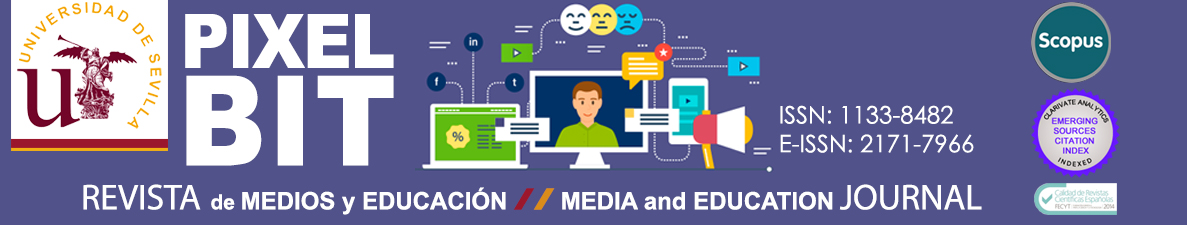 DATOS AUTORESEs necesario que se consignen todos los datos solicitados, y que todos los autores del manuscrito se encuentren registrados en el sistema OJS de Pixel-Bit. Revista de Medios y Educación (https://recyt.fecyt.es/index.php/pixel/login) TÍTULO EN ESPAÑOL: Microblogging educativo en el aprendizaje de idiomas: una revisión sistematizada de las investigaciones publicadas entre 2010 y 2018TITLE IN ENGLISH: Educational Microblogging for Language Learning: A Systematised Review of Research Publications between 2010 and 2018AUTORES (Indicar por orden de prelación):Autor 1:Nombre: Marta  Apellidos: Rosón JiménezInstitución: Universidad de Extremadura (UEX)Categoría profesional:  Egresada del Master de Educación DigitalCargo que ocupa en la institución (Professional position): Dirección profesional :____________________________________________________________________________________________________________________________________________________________Ciudad:  Cáceres País: ExtremaduraTeléfono:_____________________________E-mail: mrosonji@alumnos.unex.esORCID: ________________________________ ResearchGate: ________________________________  Academia.edu: ____________________________@Twitter:___________________________________ Otra  RRSS: (Other RRSS)______________________Autor 2 (Responsable de la correspondencia):Nombre: Daniel   Apellidos: Losada IglesiasInstitución: Universidad del País Vasco – Euskal Herriko Unibertsitatea (UPV/EHU)Categoría profesional: Profesor AgregadoCargo que ocupa en la institución (Professional position):  Profesor Docente InvestigadorDirección profesional: Facultad de Educación, Filosofía y Antropología. Edificio II. Plaza Oñati, 2. Ciudad: 20018-Donostia San Sebastián  País : EspañaTeléfono: 943017036 E-mail: daniel.losada@ehu.eusORCID: 0000-0003-3842-7694 ResearchGate: ________________________________   Academia.edu: ____________________________@Twitter: dani_losadaOtra  RRSS: (Other RRSS) https://publons.com/researcher/2690056/daniel-losada/